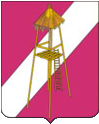 АДМИНИСТРАЦИЯ СЕРГИЕВСКОГО СЕЛЬСКОГО ПОСЕЛЕНИЯ КОРЕНОВСКОГО РАЙОНАПОСТАНОВЛЕНИЕ13 марта 2015 года                                                                                              № 49ст. СергиевскаяОб утверждении ведомственной целевой программы«Сохранение памятников истории и культуры на территорииСергиевского сельского поселения на 2015 год»	           В соответствии с Федеральным законом от 06.10.2003г. № 131-ФЗ «Об общих принципах организации местного самоуправления в Российской Федерации», от 25.06.2002г. № 73-ФЗ «Об объектах культурного наследия (памятниках истории и культуры) народов Российской Федерации», Постановлением от 10 апреля 2013 года № 44 «Об утверждении Порядка разработки, утверждения и реализации ведомственных целевых программ», Уставом Сергиевского сельского поселения Кореновского района,  п о с т а н о в л я ю:	1. Утвердить ведомственную целевую программу «Сохранение памятников истории и культуры на территории Сергиевского сельского поселения на 2015 год» (прилагается).	2. Финансовому отделу администрации Сергиевского сельского поселения Кореновского района (Бундюк) осуществлять финансирование расходов на реализацию указанной программы в пределах средств, утвержденных в бюджете Сергиевского сельского поселения на эти цели.	3. Контроль за выполнением настоящего решения возложить на специалиста 1-й категории общего отдела администрации Сергиевского сельского поселения Кирьян С.Н.4. Постановление вступает в силу после его официального обнародования и распространяется на правоотношения, возникшие с 1 января 2015 года.Глава Сергиевского сельского поселенияКореновского района	                                                                          С.А.БасеевПРИЛОЖЕНИЕУТВЕРЖДЕНАпостановлением администрации                                                                          Сергиевского сельского поселенияКореновского районаот 13 марта 2015 года № 49ВЕДОМСТВЕННАЯ ЦЕЛЕВАЯ ПРОГРАММА «Сохранение памятников истории и культуры на территорииСергиевского сельского поселения на 2015 год»I. ПАСПОРТведомственной целевой  программы  «Сохранение памятников истории и культуры на территорииСергиевского сельского поселения на 2015 год»1. Характеристика проблемы (задачи)На территории Сергиевского сельского поселения располагается 4 объекта культурного наследия. Недвижимые памятники истории и культуры расположены на открытом пространстве, подвергаются атмосферным воздействиям и требуют постоянного проведения мероприятий по их восстановлению и сохранению.Отсутствие возможности финансирования из бюджета поселения стало причиной разрушения  памятников истории и культуры.Большая часть объектов историко-культурного наследия (монументы, памятные знаки и захоронения) значились как бесхозяйные объекты. Принятие в муниципальную собственность неучтенных объектов культурного наследия (монументы, памятные знаки и захоронения) дает возможность финансировать из бюджета поселения разработанную Программу, которая обеспечит проведение мероприятий для их сохранения, эффективного использования и популяризации.Разработка Программы продиктована необходимостью системности в сохранении объектов культурного наследия и их популяризации, что позволит приобщить жителей Сергиевского сельского поселения к богатому историко-культурному наследию, привить любовь к малой Родине и сформировать позитивное отношение граждан к сохранению памятников истории и культуры поселения.Таким образом, основным содержанием проблемы сохранения, использования и популяризации объектов культурного наследия на территории Сергиевского сельского поселения является следующее:- отсутствие надлежащего финансирования реставрационной среды объектов культурного наследия поселения.В соответствии с Федеральным законом № 131-ФЗ «Об общих принципах организации местного самоуправления в РФ», вышеперечисленные проблемы относятся к вопросам местного значения, а именно: сохранение, использование и популяризация объектов культурного наследия (памятников истории и культуры) местного (муниципального значения), расположенных на территории Сергиевского сельского поселения.Комплексное решение с использованием программно-целевого метода обозначенных выше проблем в рамках Программы будет способствовать развитию системы изучения, сохранения, использования и популяризации объектов культурного наследия Сергиевского сельского поселения.2. Основные цели и основные задачи ПрограммыЦелью Программы является создание условий для сохранения, эффективного использования и популяризации объектов культурного наследия, Сергиевского сельского поселения.Достижение поставленной цели осуществляется решением следующих задач:- комплексное изучение объектов культурного наследия, расположенных на территории поселения с целью учета и контроля их состояния;- улучшение внешнего облика объектов культурного наследия, расположенных на территории поселения;- информационная деятельность и популяризация историко-культурного наследия.Целевые индикаторы3. Перечень программных мероприятий4. Сроки реализации Программы   Реализовать мероприятия, предусмотренные Программой, намечено в 2015 году.5. Объемы и источники финансирования программы   Программа реализуется за счет средств, выделяемых из бюджета Сергиевского сельского поселения Кореновского района.   Всего на реализацию программных мероприятий запланировано  127,0 тыс. рублей.   Финансирование на выполнение мероприятий Программы является прогнозным и может уточняться в процессе исполнения бюджета Сергиевского сельского поселения.6. Оценка социально-экономической эффективности Программы	Оценка эффективности будет производиться в течение всего срока реализации Программы и в целом по окончании ее реализации путем установления степени достижения ожидаемых результатов, а также сравнения текущих значений показателей (индикаторов) с их целевыми назначениями.По итогам реализации Программы к 2015 году планируется достижение следующих результатов:	 - будет установлен памятник чернобыльцам — 1 объект;         - планируется оформить  права собственности и проекты зон охраны на 4 объекта культурного наследия, зарегистрированных в муниципальной собственности Сергиевского сельского поселения.Комплексный подход к решению вопросов по сохранению объектов историко-культурного наследия позволит более эффективно решить назревшие проблемы.Контролируемость Программы (исполнение мероприятий по срокам, освоение финансовых средств) даст возможность оценивать эффективность ее реализации.Главным ожидаемым результатом реализации Программы является:- создание условий для сохранения памятников истории и культуры, расположенных на территории Сергиевского сельского поселения.- улучшение исторической инфраструктуры, представляющей собой комплекс объектов историко-культурного наследия;- создание новых памятных мест, увековечивающих исторические события, связанные с историей Сергиевского сельского поселения, Краснодарского края и Российской Федерации.Программа будет способствовать сохранению духовно-нравственных ценностей, обеспечит увековечение памяти выдающихся личностей и дат, связанных с историей и развитием Сергиевского сельского поселения и страны.Наименование субъекта бюджетного планирования (главного распорядителя средств бюджета Сергиевского сельского поселения)Администрация Сергиевского сельского поселенияНаименование программыВедомственная целевая  программа «Сохранение памятников истории и культуры на территории Сергиевского сельского поселения на 2015 год»Цели и задачи Программы- создание условий для сохранения, эффективного использования и популяризации объектов культурного наследия расположенных на территории Сергиевского сельского поселения:- комплексное изучение объектов культурного наследия,  расположенных на территории поселения, с целью учета и контроля их состояния;- улучшение внешнего облика объектов культурного наследия, расположенных на территории поселения;- информационная деятельность и популяризация историко-культурного наследия.Целевые индикаторы и показатели- количество отремонтированных памятников истории и культуры на территории Сергиевского сельского поселения;- количество вновь созданных памятников истории и культуры на территории Сергиевского сельского поселения.Наименование программных мероприятийОрганизационные мероприятия:-  разработка охранных зон объектов культурного наследия;-    разработка охранных паспортов объектов культурного наследия;- проведение культурно-исторической экспертизы объектов, размещенных на территории Сергиевского сельского поселения. Внесение в муниципальный реестр;2. Ремонт, реставрация и благоустройство объектов культурного наследия:        - Памятник воинам-освободителям;        -  Изготовление и установка памятника    чернобыльцам;       3. Популяризация объектов культурного наследия Сергиевского сельского поселения:        - издание информационного каталога включающего объекты культурного наследия, размещенные на территории Сергиевского сельского поселения;       - подготовка объектов культурного наследия к праздничным и памятным датам:  митинг, посвященный Дню Победы в Великой Отечественной войне 1941-1945гг.; митинг, посвященный Дню памяти и скорби (22 июня); митинг в день освобождения ст.Сергиевской и х.Нижнего от немецко-фашистских захватчиков.Сроки реализации Программы 2015 годИсполнители мероприятий ПрограммыАдминистрация Сергиевского сельского поселения Кореновского района;Муниципальные бюджетные учреждения культуры Сергиевского сельского поселенияОбъем и источники финансирования Программы       127,0 тысяч рублей Финансирование Программы осуществляется за счет средств бюджета Сергиевского сельского поселения Кореновского района.Ожидаемые конечные результаты реализации ПрограммыГлавным ожидаемым результатом реализации Программы является:- создание условий для сохранения памятников истории и культуры, расположенных на территории Сергиевского сельского поселения.- улучшение исторической инфраструктуры, представляющей собой комплекс объектов историко-культурного наследия;- создание новых памятных мест, увековечивающих исторические события, связанные с историей Сергиевского сельского поселения, Краснодарского края и Российской Федерации.Наименование целевого индикатораЕдиница измеренияЗначение индикатораЗначение индикатораНаименование целевого индикатораЕдиница измерения2014г.2015г.Количество отремонтированных памятников истории и культуры на территории Сергиевского сельского поселенияшт.00Количество вновь созданных памятников истории и культуры на территории Сергиевского сельского поселения.шт.01№ Наименование мероприятияСрок исп.Источник финансированияОбъем финансированияОсновной исполнитель1. Организационные мероприятия1. Организационные мероприятия1. Организационные мероприятия1. Организационные мероприятия1. Организационные мероприятия1. Организационные мероприятия1.1.Разработка охранных зон объектов культурного наследия2015 гМестный бюджет -Администрация Сергиевского сельского поселения1.2.Разработка охранных паспортов объектов культурного наследия2015 гМестный бюджет -Администрация Сергиевского сельского поселения1.4.Проведение культурно-исторической экспертизы объектов, размещенных на территории Сергиевского сельского поселения. Внесение в муниципальный реестр2015 гМестный бюджет -Администрация Сергиевского сельского поселения2. Ремонт, реставрация и благоустройство объектов культурного наследия2. Ремонт, реставрация и благоустройство объектов культурного наследия2. Ремонт, реставрация и благоустройство объектов культурного наследия2. Ремонт, реставрация и благоустройство объектов культурного наследия2. Ремонт, реставрация и благоустройство объектов культурного наследия2. Ремонт, реставрация и благоустройство объектов культурного наследия2.1.Памятник воинам-освободителям 2015 гМестный бюджет -Администрация Сергиевского сельского поселения2.2.Изготовление и установка памятника  чернобыльцам2015г.(2 квартал) Местный бюджет 127,0Администрация Сергиевского сельского поселения3. Популяризация объектов культурного наследияСергиевского сельского поселения3. Популяризация объектов культурного наследияСергиевского сельского поселения3. Популяризация объектов культурного наследияСергиевского сельского поселения3. Популяризация объектов культурного наследияСергиевского сельского поселения3. Популяризация объектов культурного наследияСергиевского сельского поселения3. Популяризация объектов культурного наследияСергиевского сельского поселения3.1.Издание информационного каталога включающего объекты культурного наследия, размещенные на территории Сергиевского сельского поселения2015г.Местный бюджет -Администрация Сергиевского сельского поселенияМБУК «Сергиевская СБ»3.2.Подготовка объектов культурного наследия к праздничным и памятным датам:  митинг, посвященный Дню Победы в Великой Отечественной войне 1941-1945гг.; митинг, посвященный Дню памяти и скорби (22 июня); митинг в день освобождения ст.Сергиевской и х.Нижнего от немецко-фашистских захватчиков.2015 г.Местный бюджет-Администрация Сергиевского сельского поселения